P.O. Box 20035
Barrie, ON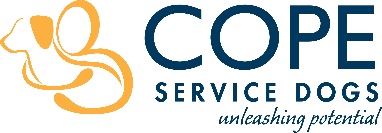 L4M 6E9										  	www.copedogs.org 705-734-COPE (2673)								     volunteers@copedogs.orgVolunteer Application FormContact InformationThank you for your interest in contributing to COPE Service Dogs and helping us to help people with disabilities achieve moreindependence and quality of life; youth learn leadership and employability skills; young students increase their literacy skills; and seniors gain companionship through visits to institutions.Please complete this application and return it to COPE via fax, mail or email. Once we have processed your application, we'll be in touch.AvailabilityDuring which hours are you available for volunteer assignments?InterestsWhich areas are you interested in volunteering (note – for Puppy Raiser or Sitter use other form)Special skills or qualificationsSummarize special skills and qualifications you have acquired from employment, previous volunteer work, or through other activities, including hobbies or sports.Office UseName: Name: Date:  Address: Address: Address: City: Province: Postal Code: Home #: Cell #: Work #: Email: Email: Email: Weekday mornings: Weekend mornings: Weekday afternoons: Weekend afternoons: Weekday evenings: Weekend evenings: Administration: Events: Fundraising: Other (specify): Date received: Signed Agreement: 